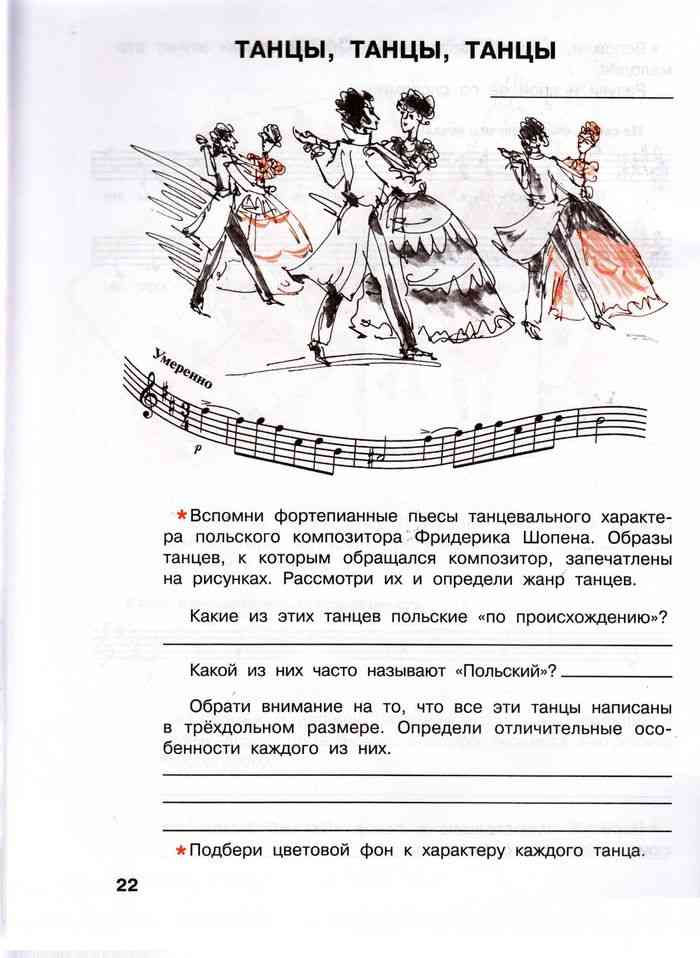 Трехдольный размер , значит будем считать раз, два, три 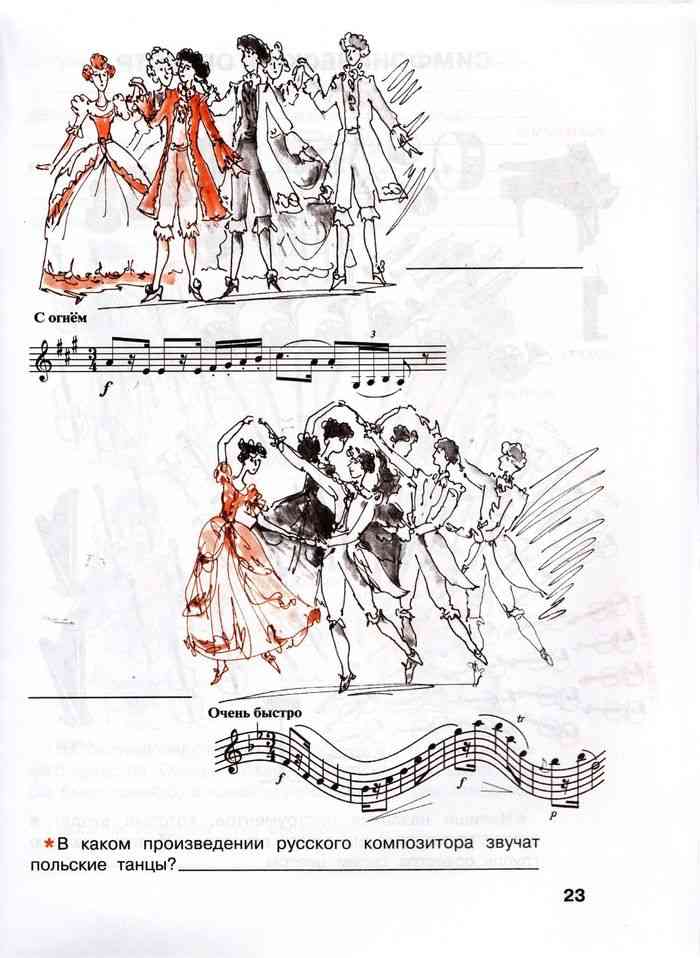 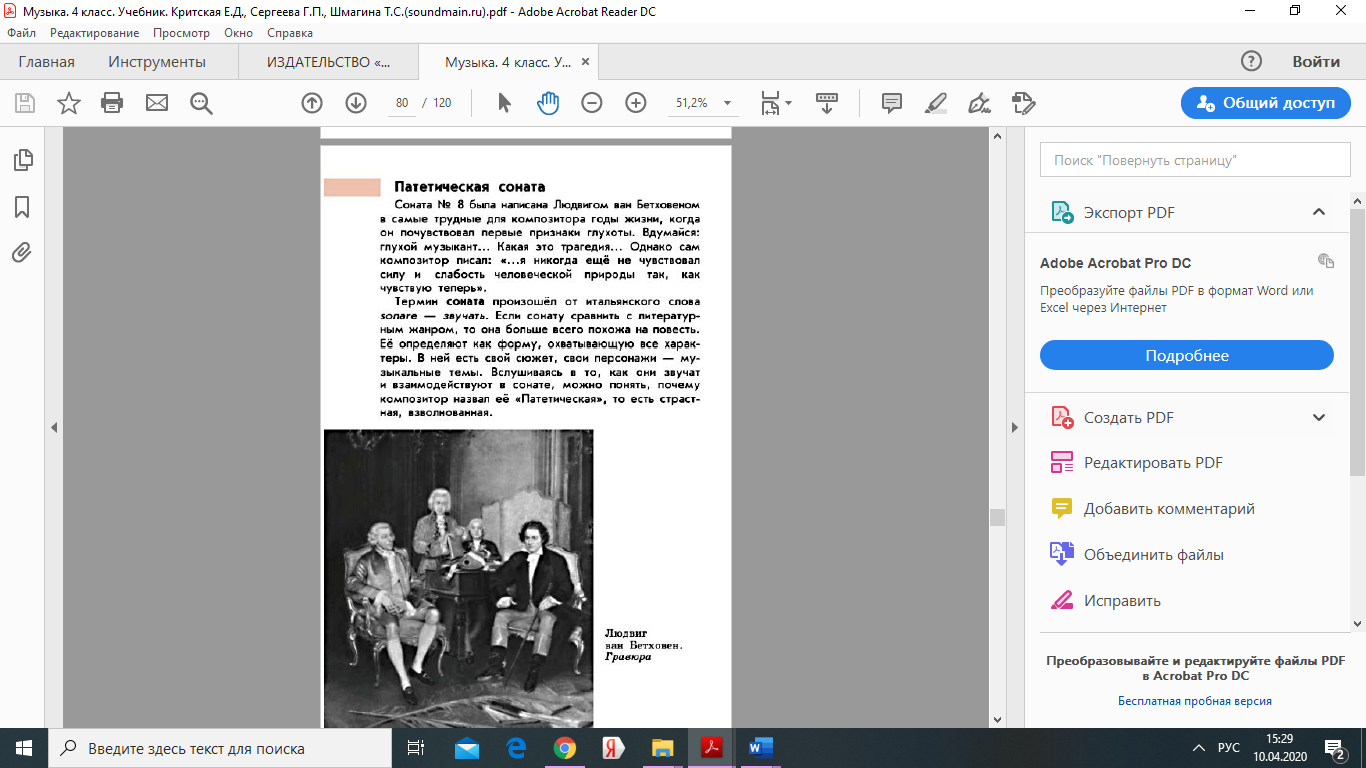 КлассНазвание урокаЗадание4 «А»4 «Б»1.Ф. Шопен «Не молкнет сердце чуткое Шопена» https://www.youtube.com/watch?v=KzY2fRxzNX42. Полонез Ля мажор https://www.youtube.com/watch?v=tB2hjO6KjacМазурка фа мажор https://www.youtube.com/watch?v=tSXdm7qpLTw1.Просмотреть презентацию На фоне звучит Вальс до минор Ф. Шопена (Вальс- это парный танец, основанный на плавном кружении) 2. Прослушать -Полонез ля мажор (Полонез - это Польский торжественный танец-шествие)-Мазурка фа мажор  (мазурка – это  польский народный танец)Задание в раб тетради стр 22-23 (смотри ниже)Людвиг ван Бетховен https://www.youtube.com/watch?v=ISA3dL-sI3o2. Патетическая соната Бетховена https://www.youtube.com/watch?v=5ecC-gf0Z98Просмотреть мультфильм биография БетховенаЗнакомство с жанром соната. Соната это(см ниже)